ContentsProject Overview	1Findings	2Disaggregation Summary	4ENGL 101 and ENGL 101X Outcomes and Persistence	6MATH 96 and 96X Outcomes and Persistence	9MATH 116 and 116X Outcomes and Persistence	13MATH 119 and 119X Outcomes and Persistence	16Awards	20PART II Transfer-Level English & Math Outcomes and Persistence Analysis: Demographic Disaggregation	21ENGL 101 & 101X Disproportionate Impacts (DIs)	22MATH 96 & 96X Disproportionate Impacts (DIs)	30MATH 116 & 116X Disproportionate Impacts (DIs)	38MATH 119 & 119X Disproportionate Impacts (DIs)	46Project OverviewIn Fall 2021, transfer-level English and mathematics cohorts were identified as students in the following courses in Spring 2020, Fall 2020 and Spring 2021: ENGL 101 and ENGL 101X; MATH 96 and MATH 96X; MATH 116 and MATH 116X; and MATH 119 and MATH 119X. Outcomes were analyzed for students in those cohorts. Persistent enrollments were tracked for students who succeeded in their cohort courses, and outcomes were determined for those enrollments.Cohort outcomes and persistence were compared to a benchmark cohort of students who took courses in the same subject at Miramar College from 2014/15 – 2016/17 (prior to the implementation of AB705).FindingsENGL 101 and 101X FindingsMATH 96 and 96X FindingsMATH 116 and 116X FindingsMATH 119 and 119X FindingsDisaggregation SummaryAgeGenderEthnicityDSPSGenerationFoster StatusVeteran StatusStudent TypeENGL 101 and ENGL 101X Outcomes and PersistenceTable 1 ENGL 101 Cohort Class OutcomeTable 2 ENGL 101/101X Persistence RatesNote: Persistence is tracked for students who succeeded in their original cohort class.Note: For spring, enrollment in the following summer or fall is considered "next term." For fall, the next term is spring.Table 3 ENGL 101/101X Term Persistent Enrollment OutcomesNote: Persistence is tracked for students who succeeded in their original cohort class.Table 4 ENGL 101/101X Annual Persistent Enrollment OutcomesNote: For spring, enrollment in the following summer or fall is considered "next term." For fall, the next term is spring.Table 5 ENGL 101 Course Repetition RateTable 6 ENGL 101 Term Course Repetition RateTable 7 ENGL 101 Annual Course Repetition RateMATH 96 and 96X Outcomes and PersistenceTable MATH 96 Cohort OutcomesTable 2 MATH 96/96X Persistence RatesNote: Persistence is tracked for students who succeeded in their original cohort class.Note: For spring, enrollment in the following summer or fall is considered "next term." For fall, the next term is spring.Table 3 MATH 96/96X Term Persistent Enrollment OutcomesNote: Persistence is tracked for students who succeeded in their original cohort class.Table 4 MATH 96/96X Annual Persistent Enrollment OutcomesNote: For spring, enrollment in the following summer or fall is considered "next term." For fall, the next term is spring.Table 5 MATH 96 Course Repetition RateNote: For spring, enrollment in the following summer or fall is considered "next term." For fall, the next term is spring.Table 6 MATH 96 Term Course Repetition RateTable 7 MATH 96 Annual Course Repetition RateMATH 116 and 116X Outcomes and PersistenceTable 1 MATH 116 Cohort Class OutcomeTable 2 MATH 116/116X Persistence RatesNote: Persistence is tracked for students who succeeded in their original cohort class.Note: For spring, enrollment in the following summer or fall is considered "next term." For fall, the next term is spring.Table 3 MATH 116/116X Term Persistent Enrollment OutcomesNote: Persistence is tracked for students who succeeded in their original cohort class.Table 4 MATH 116/116X Annual Persistent Enrollment OutcomesNote: For spring, enrollment in the following summer or fall is considered "next term." For fall, the next term is spring.Table 5 MATH 116 Course Repetition RateNote: For spring, enrollment in the following summer or fall is considered "next term." For fall, the next term is spring.Table 6 MATH 116 Term Course Repetition RateTable 7 MATH 116 Annual Course Repetition RateMATH 119 and 119X Outcomes and PersistenceTable 1 MATH 119 Cohort OutcomesTable 2 MATH 119/119X Persistence RatesNote: Persistence is tracked for students who succeeded in their original cohort class.Note: For spring, enrollment in the following summer or fall is considered "next term." For fall, the next term is spring.Table 3 MATH 119/119X Term Persistent Enrollment OutcomesNote: Persistence is tracked for students who succeeded in their original cohort class.Table 4 MATH 119/119X Annual Persistent Enrollment OutcomesNote: For spring, enrollment in the following summer or fall is considered "next term." For fall, the next term is spring.Table 5 MATH 119 Course Repetition RateTable 6 MATH 119 Term Course Repetition RateTable 7 MATH 119 Annual Course Repetition RateAwardsPART II
Transfer-Level English & Math Outcomes and Persistence Analysis: Demographic DisaggregationENGL 101 & 101X Disproportionate Impacts (DIs)ENGL 101 Cohort Class Outcome by AgeENGL 101X Cohort Class Outcome by AgeENGL 101 Cohort Class Outcome by GenderENGL 101X Cohort Class Outcome by GenderENGL 101 Cohort Class Outcome by EthnicityENGL 101X Cohort Class Outcome by EthnicityENGL 101 Cohort Class Outcome by DSPSENGL 101X Cohort Class Outcome by DSPSENGL 101 Cohort Class Outcome by GenerationENGL 101X Cohort Class Outcome by GenerationENGL 101 Cohort Class Outcome by Foster StatusENGL 101X Cohort Class Outcome by Foster StatusENGL 101 Cohort Class Outcome by Veteran StatusENGL 101X Cohort Class Outcome by Veteran StatusENGL 101 Cohort Class Outcome by Student TypeENGL 101X Cohort Class Outcome by Student TypeMATH 96 & 96X Disproportionate Impacts (DIs)MATH 96 Cohort Class Outcome by AgeMATH 96X Cohort Class Outcome by AgeMATH 96 Cohort Class Outcome by GenderMATH 96X Cohort Class Outcome by GenderMATH 96 Cohort Class Outcome by EthnicityMATH 96X Cohort Class Outcome by EthnicityMATH 96 Cohort Class Outcome by DSPSMATH 96X Cohort Class Outcome by DSPSMATH 96 Cohort Class Outcome by GenerationMATH 96X Cohort Class Outcome by GenerationMATH 96 Cohort Class Outcome by Foster StatusMATH 96X Cohort Class Outcome by Foster StatusMATH 96 Cohort Class Outcome by Veteran StatusMATH 96X Cohort Class Outcome by Veteran StatusMATH 96 Cohort Class Outcome by Student TypeMATH 96X Cohort Class Outcome by Student TypeMATH 116 & 116X Disproportionate Impacts (DIs)MATH 116 Cohort Class Outcome by AgeMATH 116X Cohort Class Outcome by AgeMATH 116 Cohort Class Outcome by GenderMATH 116X Cohort Class Outcome by GenderMATH 116 Cohort Class Outcome by EthnicityMATH 116X Cohort Class Outcome by EthnicityMATH 116 Cohort Class Outcome by DSPSMATH 116X Cohort Class Outcome by DSPSMATH 116 Cohort Class Outcome by GenerationMATH 116X Cohort Class Outcome by GenerationMATH 116 Cohort Class Outcome by Foster StatusMATH 116X Cohort Class Outcome by Foster StatusMATH 116 Cohort Class Outcome by Veteran StatusMATH 116X Cohort Class Outcome by Veteran StatusMATH 116 Cohort Class Outcome by Student TypeMATH 116X Cohort Class Outcome by Student TypeMATH 119 & 119X Disproportionate Impacts (DIs)MATH 119 Cohort Class Outcome by AgeMATH 119X Cohort Class Outcome by AgeMATH 119 Cohort Class Outcome by GenderMATH 119X Cohort Class Outcome by GenderMATH 119 Cohort Class Outcome by EthnicityMATH 119X Cohort Class Outcome by EthnicityMATH 119 Cohort Class Outcome by DSPSMATH 119X Cohort Class Outcome by DSPSMATH 119 Cohort Class Outcome by GenerationMATH 119X Cohort Class Outcome by GenerationMATH 119 Cohort Class Outcome by Foster StatusMATH 119X Cohort Class Outcome by Foster StatusMATH 119 Cohort Class Outcome by Veteran StatusMATH 119X Cohort Class Outcome by Veteran StatusMATH 119 Cohort Class Outcome by Student TypeMATH 119X Cohort Class Outcome by Student TypeENGL 101X cohorts had:- Lower retention rates than non X classes- Lower success rates than non X classes- Lower enrollment counts than non X classesENGL 101 cohorts had:- Higher retention and success rates than X classes
- Higher retention and success rates than the Pre-AB705 and 2018-2019 benchmarksBoth ENGL 101 and ENGL 101X cohorts had:- Lower enrollment counts than the benchmark for Pre-AB705 dataBoth ENGL 101 and ENGL 101X cohorts had:- Lower enrollment counts than the benchmark for Pre-AB705 dataMATH 96X cohorts had:- Success rates less than 50%- Retention rates lower than the benchmarkMATH 96 cohorts had:- Higher enrollment than non X classes- Higher success and retention rates than non X classes
- Higher retention and success rates than the Pre-AB705 and 2018-2019 benchmarksBoth MATH 96 and 96X cohorts had:- Low enrollment number compared to both Pre-AB705 and 2018-2019 benchmarksBoth MATH 96 and 96X cohorts had:- Low enrollment number compared to both Pre-AB705 and 2018-2019 benchmarksMATH 116X cohorts had:Overall lower retention and success rates in cohort courses than their MATH 116 counterpartsSuccess rates below 50% for all three semestersMATH 116 cohorts had:Higher retention rates than their MATH 116X counterpartsHigher retention and success rates in persistent enrollments than their MATH 116X counterpartHigher retention and success rates than the Pre-AB705 and 2018-2019 benchmarksBoth MATH 116 and 116X cohorts had:Overall enrollment was below the Pre-AB705 benchmark, but greater than the 2018-2019 benchmarkPersistence rates lower than the benchmarkBoth MATH 116 and 116X cohorts had:Overall enrollment was below the Pre-AB705 benchmark, but greater than the 2018-2019 benchmarkPersistence rates lower than the benchmarkMATH 119X cohorts had:Lower retention and success rates in persistent enrollments than their MATH 116 counterpartsMATH 119 cohorts had:Higher success rates in cohort courses than their MATH 116X counterpartsHigher enrollment counts than X counterpartsHigher retention and success rates than the Pre-AB705 and 2018-2019 benchmarksBoth MATH 119 and 119X cohorts had:Cohort retention rate higher than 50%Overall enrollment was below the Pre-AB705 benchmark, but greater than the 2018-2019 benchmarkBoth MATH 119 and 119X cohorts had:Cohort retention rate higher than 50%Overall enrollment was below the Pre-AB705 benchmark, but greater than the 2018-2019 benchmarkMost populous age group is the 18-24 group for both X and Non X coursesAlthough the least populated subgroup, the 50 and above and Under 18 had the highest Success RatesFemales constituted the greatest population of studentsFor English 101 and 101X, there was no outstanding differences in Success Rates between gendersFor Math 96, 96X and 116, 116X, females had a greater Success Rate than malesFor Math 119 and 119X, females had a greater Success Rate in Spring 2020, equal Success Rate in Fall 2020 and less success in Spring 2021The top 3 ethnicities in all X and non-X classes were: White, Latinx and AsianFor English 101 and 101X, the least success ethnicity was African AmericanFor Math courses, Success Rates varied by both course type and ethnicityMost student have unknown DSPS statusesMost student are either Non First Generation students or an unknown statusMajority of students are not Foster YouthMost students are not Veterans or Active Duty MilitaryIn Spring 2020, the majority of courses taken were Day OnlyIn Fall 2020 and Spring 2021, most courses were Online or UnknownOnline Courses saw an increase in Success Rates for all courses from Spring 2020 onwardCohort TermEnrollment CountEnrollment CountCohort Retention CountCohort Retention CountCohort Retention RateCohort Retention RateCohort Success CountCohort Success CountCohort Success RateCohort Success RateCohort TermNot XXNot XXNot XXNot XXNot XXSpring 202073023262812686%54%5419474%41%Fall 20201128277108714296%51%95410585%38%Spring 20215051754657692%43%3625772%33%Grand Total/Average2363684252434491%50%185725677%37%Benchmark (Pre-AB705)3,7703,7703,2563,25686%86%2,7142,71472%72%Benchmark (2018-19)2,6062,6062,3002,30089%89%1,9411,94176%76%Note. The pre-AB705 benchmark cohort consists of students who took ENGL 101 at Miramar College in fall and spring terms from 2014/15 - 2016/17.The 2018-19 benchmark consists of students who took ENGL 101 at Miramar College in fall and spring terms in 2018-19.Note. The pre-AB705 benchmark cohort consists of students who took ENGL 101 at Miramar College in fall and spring terms from 2014/15 - 2016/17.The 2018-19 benchmark consists of students who took ENGL 101 at Miramar College in fall and spring terms in 2018-19.Note. The pre-AB705 benchmark cohort consists of students who took ENGL 101 at Miramar College in fall and spring terms from 2014/15 - 2016/17.The 2018-19 benchmark consists of students who took ENGL 101 at Miramar College in fall and spring terms in 2018-19.Note. The pre-AB705 benchmark cohort consists of students who took ENGL 101 at Miramar College in fall and spring terms from 2014/15 - 2016/17.The 2018-19 benchmark consists of students who took ENGL 101 at Miramar College in fall and spring terms in 2018-19.Note. The pre-AB705 benchmark cohort consists of students who took ENGL 101 at Miramar College in fall and spring terms from 2014/15 - 2016/17.The 2018-19 benchmark consists of students who took ENGL 101 at Miramar College in fall and spring terms in 2018-19.Note. The pre-AB705 benchmark cohort consists of students who took ENGL 101 at Miramar College in fall and spring terms from 2014/15 - 2016/17.The 2018-19 benchmark consists of students who took ENGL 101 at Miramar College in fall and spring terms in 2018-19.Note. The pre-AB705 benchmark cohort consists of students who took ENGL 101 at Miramar College in fall and spring terms from 2014/15 - 2016/17.The 2018-19 benchmark consists of students who took ENGL 101 at Miramar College in fall and spring terms in 2018-19.Note. The pre-AB705 benchmark cohort consists of students who took ENGL 101 at Miramar College in fall and spring terms from 2014/15 - 2016/17.The 2018-19 benchmark consists of students who took ENGL 101 at Miramar College in fall and spring terms in 2018-19.Note. The pre-AB705 benchmark cohort consists of students who took ENGL 101 at Miramar College in fall and spring terms from 2014/15 - 2016/17.The 2018-19 benchmark consists of students who took ENGL 101 at Miramar College in fall and spring terms in 2018-19.Note. The pre-AB705 benchmark cohort consists of students who took ENGL 101 at Miramar College in fall and spring terms from 2014/15 - 2016/17.The 2018-19 benchmark consists of students who took ENGL 101 at Miramar College in fall and spring terms in 2018-19.Note. The pre-AB705 benchmark cohort consists of students who took ENGL 101 at Miramar College in fall and spring terms from 2014/15 - 2016/17.The 2018-19 benchmark consists of students who took ENGL 101 at Miramar College in fall and spring terms in 2018-19.TermFall Enrolled CohortFall to Spring CountsFall to Spring Persistence RateFall to Spring to Fall CountsFall to Spring to Fall Persistence RateFall to Fall CountsFall to Fall Persistence RateTermFall Enrolled CohortFall to Spring CountsFall to Spring Persistence RateFall to Spring to Fall CountsFall to Spring to Fall Persistence RateFall to Fall CountsFall to Fall Persistence RateFall 201953942479%20237%23243%Fall 202060347380%N/AN/AN/AN/ATermFall Enrolled CohortFall to Spring CountsFall to Spring Persistence RateFall to Spring to Fall CountFall to Spring to Fall Persistence RateTermFall Enrolled CohortFall to Spring CountsFall to Spring Persistence RateFall to Spring to Fall CountFall to Spring to Fall Persistence RateFall 201953942479%20237%Fall 202060347380%N/AN/ATermFall Enrolled CohortFall to Fall CountsFall to Fall Persistence RateSuccess CountSuccess RateTermFall Enrolled CohortFall to Fall CountsFall to Fall Persistence RateSuccess CountSuccess RateFall 201953920237%47989%Fall 2020599N/AN/A53589%Cohort TermCohort HeadcountCohort HeadcountTerm Repetition CountTerm Repetition CountAnnual Repetition CountAnnual Repetition CountCohort TermNot XXNot XXNot XXSpring 20202192320000Fall 2020210277511511Spring 2021159175715715Total58868412261226Benchmark (Pre-AB705)N/AN/A325325495495Benchmark (2018-19)N/AN/A151151157157Note. The pre-AB705 benchmark cohort consists of students who took ENGL 101 at Miramar College in fall and spring terms from 2014/15 - 2016/17.The 2018-19 benchmark consists of students who took ENGL 101 at Miramar College in fall and spring terms in 2018-19.Note. The pre-AB705 benchmark cohort consists of students who took ENGL 101 at Miramar College in fall and spring terms from 2014/15 - 2016/17.The 2018-19 benchmark consists of students who took ENGL 101 at Miramar College in fall and spring terms in 2018-19.Note. The pre-AB705 benchmark cohort consists of students who took ENGL 101 at Miramar College in fall and spring terms from 2014/15 - 2016/17.The 2018-19 benchmark consists of students who took ENGL 101 at Miramar College in fall and spring terms in 2018-19.Note. The pre-AB705 benchmark cohort consists of students who took ENGL 101 at Miramar College in fall and spring terms from 2014/15 - 2016/17.The 2018-19 benchmark consists of students who took ENGL 101 at Miramar College in fall and spring terms in 2018-19.Note. The pre-AB705 benchmark cohort consists of students who took ENGL 101 at Miramar College in fall and spring terms from 2014/15 - 2016/17.The 2018-19 benchmark consists of students who took ENGL 101 at Miramar College in fall and spring terms in 2018-19.Note. The pre-AB705 benchmark cohort consists of students who took ENGL 101 at Miramar College in fall and spring terms from 2014/15 - 2016/17.The 2018-19 benchmark consists of students who took ENGL 101 at Miramar College in fall and spring terms in 2018-19.Note. The pre-AB705 benchmark cohort consists of students who took ENGL 101 at Miramar College in fall and spring terms from 2014/15 - 2016/17.The 2018-19 benchmark consists of students who took ENGL 101 at Miramar College in fall and spring terms in 2018-19.Cohort TermCohort HeadcountCohort HeadcountFall 20 to Spring 21Fall 20 to Spring 21Spring 20 to Fall 20Spring 20 to Fall 20Cohort TermNot XXNot XXNot XXSpring 20202192320000Fall 202021027705511Spring 202115917571500Total588684720511Cohort TermCohort HeadcountCohort HeadcountAnnual RepetitionAnnual RepetitionAnnual Repetition RateAnnual Repetition RateCohort TermNot XXNot XXNot XXSpring 2020219232000%0%Fall 20202102775115%4%Spring 20211591757159%9%Total/Average58868412265%4%Cohort TermEnrollmentsEnrollmentsCohort Retention CountCohort Retention CountCohort Retention RateCohort Retention RateCohort Success CountCohort Success CountCohort Success RateCohort Success RateCohort TermNot XXNot XXNot XXNot XXNot XXSpring 2020191841655186%61%1204163%49%Fall 2020199981765188%52%1263863%39%Spring 2021124921145892%63%892872%30%Grand Total/Average51427461514089%59%33510766%39%Benchmark (Pre-AB705)3,1803,1802,6192,61982%82%1,8141,81457%57%Benchmark (2018-19)1,3731,3731,1441,14484%84%74574556%56%Note. The pre-AB705 benchmark cohort consists of students who took MATH 96 at Miramar College in fall and spring terms from 2014/15 - 2016/17.The 2018-19 benchmark consists of students who took MATH 96 at Miramar College in fall and spring terms in 2018-19.Note. The pre-AB705 benchmark cohort consists of students who took MATH 96 at Miramar College in fall and spring terms from 2014/15 - 2016/17.The 2018-19 benchmark consists of students who took MATH 96 at Miramar College in fall and spring terms in 2018-19.Note. The pre-AB705 benchmark cohort consists of students who took MATH 96 at Miramar College in fall and spring terms from 2014/15 - 2016/17.The 2018-19 benchmark consists of students who took MATH 96 at Miramar College in fall and spring terms in 2018-19.Note. The pre-AB705 benchmark cohort consists of students who took MATH 96 at Miramar College in fall and spring terms from 2014/15 - 2016/17.The 2018-19 benchmark consists of students who took MATH 96 at Miramar College in fall and spring terms in 2018-19.Note. The pre-AB705 benchmark cohort consists of students who took MATH 96 at Miramar College in fall and spring terms from 2014/15 - 2016/17.The 2018-19 benchmark consists of students who took MATH 96 at Miramar College in fall and spring terms in 2018-19.Note. The pre-AB705 benchmark cohort consists of students who took MATH 96 at Miramar College in fall and spring terms from 2014/15 - 2016/17.The 2018-19 benchmark consists of students who took MATH 96 at Miramar College in fall and spring terms in 2018-19.Note. The pre-AB705 benchmark cohort consists of students who took MATH 96 at Miramar College in fall and spring terms from 2014/15 - 2016/17.The 2018-19 benchmark consists of students who took MATH 96 at Miramar College in fall and spring terms in 2018-19.Note. The pre-AB705 benchmark cohort consists of students who took MATH 96 at Miramar College in fall and spring terms from 2014/15 - 2016/17.The 2018-19 benchmark consists of students who took MATH 96 at Miramar College in fall and spring terms in 2018-19.Note. The pre-AB705 benchmark cohort consists of students who took MATH 96 at Miramar College in fall and spring terms from 2014/15 - 2016/17.The 2018-19 benchmark consists of students who took MATH 96 at Miramar College in fall and spring terms in 2018-19.Note. The pre-AB705 benchmark cohort consists of students who took MATH 96 at Miramar College in fall and spring terms from 2014/15 - 2016/17.The 2018-19 benchmark consists of students who took MATH 96 at Miramar College in fall and spring terms in 2018-19.Note. The pre-AB705 benchmark cohort consists of students who took MATH 96 at Miramar College in fall and spring terms from 2014/15 - 2016/17.The 2018-19 benchmark consists of students who took MATH 96 at Miramar College in fall and spring terms in 2018-19.TermFall Enrolled CohortFall to Spring CountsFall to Spring Persistence RateFall to Spring to Fall CountsFall to Spring to Fall Persistence RateFall to Fall CountsFall to Fall Persistence RateTermFall Enrolled CohortFall to Spring CountsFall to Spring Persistence RateFall to Spring to Fall CountsFall to Spring to Fall Persistence RateFall to Fall CountsFall to Fall Persistence RateFall 20191639156%5534%5936%Fall 20201115247%N/AN/AN/AN/ATermFall Enrolled CohortFall to Spring CountsFall to Spring Persistence RateFall to Spring to Fall CountFall to Spring to Fall Persistence RateTermFall Enrolled CohortFall to Spring CountsFall to Spring Persistence RateFall to Spring to Fall CountFall to Spring to Fall Persistence RateFall 20191639156%5534%Fall 20201115247%N/AN/ATermFall Enrolled CohortFall to Fall CountsFall to Fall Persistence RateSuccess CountSuccess RateTermFall Enrolled CohortFall to Fall CountsFall to Fall Persistence RateSuccess CountSuccess RateFall 20191635936%8854%Fall 2020111N/AN/A7769%Cohort TermCohort HeadcountCohort HeadcountTerm Repetition CountTerm Repetition CountAnnual Repetition CountAnnual Repetition CountCohort TermNot XXNot XXNot XXSpring 202084840000Fall 202085980000Spring 202171922525Total2402742525Benchmark (Pre-AB705)N/AN/A378378567567Benchmark (2018-19)N/AN/A143143120120Note. The pre-AB705 benchmark cohort consists of students who took MATH 96 at Miramar College in fall and spring terms from 2014/15 - 2016/17.The 2018-19 benchmark consists of students who took MATH 96 at Miramar College in fall and spring terms in 2018-19.Note. The pre-AB705 benchmark cohort consists of students who took MATH 96 at Miramar College in fall and spring terms from 2014/15 - 2016/17.The 2018-19 benchmark consists of students who took MATH 96 at Miramar College in fall and spring terms in 2018-19.Note. The pre-AB705 benchmark cohort consists of students who took MATH 96 at Miramar College in fall and spring terms from 2014/15 - 2016/17.The 2018-19 benchmark consists of students who took MATH 96 at Miramar College in fall and spring terms in 2018-19.Note. The pre-AB705 benchmark cohort consists of students who took MATH 96 at Miramar College in fall and spring terms from 2014/15 - 2016/17.The 2018-19 benchmark consists of students who took MATH 96 at Miramar College in fall and spring terms in 2018-19.Note. The pre-AB705 benchmark cohort consists of students who took MATH 96 at Miramar College in fall and spring terms from 2014/15 - 2016/17.The 2018-19 benchmark consists of students who took MATH 96 at Miramar College in fall and spring terms in 2018-19.Note. The pre-AB705 benchmark cohort consists of students who took MATH 96 at Miramar College in fall and spring terms from 2014/15 - 2016/17.The 2018-19 benchmark consists of students who took MATH 96 at Miramar College in fall and spring terms in 2018-19.Note. The pre-AB705 benchmark cohort consists of students who took MATH 96 at Miramar College in fall and spring terms from 2014/15 - 2016/17.The 2018-19 benchmark consists of students who took MATH 96 at Miramar College in fall and spring terms in 2018-19.Cohort TermCohort HeadcountCohort HeadcountFall 20 to Spring 21Fall 20 to Spring 21Spring 20 to Fall 20Spring 20 to Fall 20Cohort TermNot XXNot XXNot XXSpring 202084840000Fall 202085980000Spring 202171922500Total2402742500Cohort TermCohort HeadcountCohort HeadcountAnnual RepetitionAnnual RepetitionAnnual Repetition RateAnnual Repetition RateCohort TermNot XXNot XXNot XXSpring 20208484000%0%Fall 20208598000%0%Spring 20217192257%5%Total/Average240274252%2%Cohort TermEnrollmentsEnrollmentsCohort Retention CountCohort Retention CountCohort Retention RateCohort Retention RateCohort Success CountCohort Success CountCohort Success RateCohort Success RateCohort TermNot XXNot XXNot XXNot XXNot XXSpring 2020229251951485%56%1761177%44%Fall 2020277482553692%75%2222180%44%Spring 2021150221471298%55%1221081%45%Grand Total/Average656955976292%62%5204279%44%Benchmark (Pre-AB705)1,6701,6701,3791,37983%83%1,0441,04463%63%Benchmark (2018-19)49249242242289%89%31731767%67%Note. The pre-AB705 benchmark cohort consists of students who took MATH 116 at Miramar College in fall and spring terms from 2014/15 - 2016/17.The 2018-19 benchmark consists of students who took MATH 116 at Miramar College in fall and spring terms in 2018-19Note. The pre-AB705 benchmark cohort consists of students who took MATH 116 at Miramar College in fall and spring terms from 2014/15 - 2016/17.The 2018-19 benchmark consists of students who took MATH 116 at Miramar College in fall and spring terms in 2018-19Note. The pre-AB705 benchmark cohort consists of students who took MATH 116 at Miramar College in fall and spring terms from 2014/15 - 2016/17.The 2018-19 benchmark consists of students who took MATH 116 at Miramar College in fall and spring terms in 2018-19Note. The pre-AB705 benchmark cohort consists of students who took MATH 116 at Miramar College in fall and spring terms from 2014/15 - 2016/17.The 2018-19 benchmark consists of students who took MATH 116 at Miramar College in fall and spring terms in 2018-19Note. The pre-AB705 benchmark cohort consists of students who took MATH 116 at Miramar College in fall and spring terms from 2014/15 - 2016/17.The 2018-19 benchmark consists of students who took MATH 116 at Miramar College in fall and spring terms in 2018-19Note. The pre-AB705 benchmark cohort consists of students who took MATH 116 at Miramar College in fall and spring terms from 2014/15 - 2016/17.The 2018-19 benchmark consists of students who took MATH 116 at Miramar College in fall and spring terms in 2018-19Note. The pre-AB705 benchmark cohort consists of students who took MATH 116 at Miramar College in fall and spring terms from 2014/15 - 2016/17.The 2018-19 benchmark consists of students who took MATH 116 at Miramar College in fall and spring terms in 2018-19Note. The pre-AB705 benchmark cohort consists of students who took MATH 116 at Miramar College in fall and spring terms from 2014/15 - 2016/17.The 2018-19 benchmark consists of students who took MATH 116 at Miramar College in fall and spring terms in 2018-19Note. The pre-AB705 benchmark cohort consists of students who took MATH 116 at Miramar College in fall and spring terms from 2014/15 - 2016/17.The 2018-19 benchmark consists of students who took MATH 116 at Miramar College in fall and spring terms in 2018-19Note. The pre-AB705 benchmark cohort consists of students who took MATH 116 at Miramar College in fall and spring terms from 2014/15 - 2016/17.The 2018-19 benchmark consists of students who took MATH 116 at Miramar College in fall and spring terms in 2018-19Note. The pre-AB705 benchmark cohort consists of students who took MATH 116 at Miramar College in fall and spring terms from 2014/15 - 2016/17.The 2018-19 benchmark consists of students who took MATH 116 at Miramar College in fall and spring terms in 2018-19TermFall Enrolled CohortFall to Spring CountsFall to Spring Persistence RateFall to Spring to Fall CountsFall to Spring to Fall Persistence RateFall to Fall CountsFall to Fall Persistence RateTermFall Enrolled CohortFall to Spring CountsFall to Spring Persistence RateFall to Spring to Fall CountsFall to Spring to Fall Persistence RateFall to Fall CountsFall to Fall Persistence RateFall 201918213976%5329%6737%Fall 202015712580%N/AN/AN/AN/ATermFall Enrolled CohortFall to Spring CountsFall to Spring Persistence RateFall to Spring to Fall CountFall to Spring to Fall Persistence RateTermFall Enrolled CohortFall to Spring CountsFall to Spring Persistence RateFall to Spring to Fall CountFall to Spring to Fall Persistence RateFall 201918213976%5329%Fall 202015712580%N/AN/ATermFall Enrolled CohortFall to Fall CountsFall to Fall Persistence RateSuccess CountSuccess RateTermFall Enrolled CohortFall to Fall CountsFall to Fall Persistence RateSuccess CountSuccess RateFall 20191825329%15183%Fall 2020157N/AN/A13385%Cohort TermCohort HeadcountCohort HeadcountTerm Repetition CountTerm Repetition CountAnnual Repetition CountAnnual Repetition CountCohort TermNot XXNot XXNot XXSpring 202024250000Fall 202043480111Spring 202118221000Total85951111Benchmark (Pre-AB705)N/AN/A163163222222Benchmark (2018-19)N/AN/A45452727Note. The pre-AB705 benchmark cohort consists of students who took MATH 116 at Miramar College in fall and spring terms from 2014/15 - 2016/17.The 2018-19 benchmark consists of students who took MATH 116 at Miramar College in fall and spring terms in 2018-19Note. The pre-AB705 benchmark cohort consists of students who took MATH 116 at Miramar College in fall and spring terms from 2014/15 - 2016/17.The 2018-19 benchmark consists of students who took MATH 116 at Miramar College in fall and spring terms in 2018-19Note. The pre-AB705 benchmark cohort consists of students who took MATH 116 at Miramar College in fall and spring terms from 2014/15 - 2016/17.The 2018-19 benchmark consists of students who took MATH 116 at Miramar College in fall and spring terms in 2018-19Note. The pre-AB705 benchmark cohort consists of students who took MATH 116 at Miramar College in fall and spring terms from 2014/15 - 2016/17.The 2018-19 benchmark consists of students who took MATH 116 at Miramar College in fall and spring terms in 2018-19Note. The pre-AB705 benchmark cohort consists of students who took MATH 116 at Miramar College in fall and spring terms from 2014/15 - 2016/17.The 2018-19 benchmark consists of students who took MATH 116 at Miramar College in fall and spring terms in 2018-19Note. The pre-AB705 benchmark cohort consists of students who took MATH 116 at Miramar College in fall and spring terms from 2014/15 - 2016/17.The 2018-19 benchmark consists of students who took MATH 116 at Miramar College in fall and spring terms in 2018-19Note. The pre-AB705 benchmark cohort consists of students who took MATH 116 at Miramar College in fall and spring terms from 2014/15 - 2016/17.The 2018-19 benchmark consists of students who took MATH 116 at Miramar College in fall and spring terms in 2018-19Cohort TermCohort HeadcountCohort HeadcountFall 20 to Spring 21Fall 20 to Spring 21Spring 20 to Fall 20Spring 20 to Fall 20Cohort TermNot XXNot XXNot XXSpring 202024250000Fall 202043480011Spring 202118220000Total85950011Cohort TermCohort HeadcountCohort HeadcountAnnual RepetitionAnnual RepetitionAnnual Repetition RateAnnual Repetition RateCohort TermNot XXNot XXNot XXSpring 20202425000%0%Fall 20204348112%2%Spring 20211822000%0%Total/Average8595111%1%Cohort TermEnrollmentsEnrollmentsCohort Retention CountCohort Retention CountCohort Retention RateCohort Retention RateCohort Success CountCohort Success CountCohort Success RateCohort Success RateCohort TermNot XXNot XXNot XXNot XXNot XXSpring 20204841164247188%61%3915881%50%Fall 202045517142510793%63%3398575%50%Spring 202142711942666100%55%3404680%39%Grand Total/Average1366406127524494%60%107018978%46%Benchmark (Pre-AB705)2,8292,8292,4412,44186%86%2,0362,03672%72%Benchmark (2018-19)1,0901,09091091084%84%67067060%60%Note. The pre-AB705 benchmark cohort consists of students who took MATH 119 at Miramar College in fall and spring terms from 2014/15 - 2016/17.The 2018-19 benchmark consists of students who took MATH 119 at Miramar College in fall and spring terms in 2018-19Note. The pre-AB705 benchmark cohort consists of students who took MATH 119 at Miramar College in fall and spring terms from 2014/15 - 2016/17.The 2018-19 benchmark consists of students who took MATH 119 at Miramar College in fall and spring terms in 2018-19Note. The pre-AB705 benchmark cohort consists of students who took MATH 119 at Miramar College in fall and spring terms from 2014/15 - 2016/17.The 2018-19 benchmark consists of students who took MATH 119 at Miramar College in fall and spring terms in 2018-19Note. The pre-AB705 benchmark cohort consists of students who took MATH 119 at Miramar College in fall and spring terms from 2014/15 - 2016/17.The 2018-19 benchmark consists of students who took MATH 119 at Miramar College in fall and spring terms in 2018-19Note. The pre-AB705 benchmark cohort consists of students who took MATH 119 at Miramar College in fall and spring terms from 2014/15 - 2016/17.The 2018-19 benchmark consists of students who took MATH 119 at Miramar College in fall and spring terms in 2018-19Note. The pre-AB705 benchmark cohort consists of students who took MATH 119 at Miramar College in fall and spring terms from 2014/15 - 2016/17.The 2018-19 benchmark consists of students who took MATH 119 at Miramar College in fall and spring terms in 2018-19Note. The pre-AB705 benchmark cohort consists of students who took MATH 119 at Miramar College in fall and spring terms from 2014/15 - 2016/17.The 2018-19 benchmark consists of students who took MATH 119 at Miramar College in fall and spring terms in 2018-19Note. The pre-AB705 benchmark cohort consists of students who took MATH 119 at Miramar College in fall and spring terms from 2014/15 - 2016/17.The 2018-19 benchmark consists of students who took MATH 119 at Miramar College in fall and spring terms in 2018-19Note. The pre-AB705 benchmark cohort consists of students who took MATH 119 at Miramar College in fall and spring terms from 2014/15 - 2016/17.The 2018-19 benchmark consists of students who took MATH 119 at Miramar College in fall and spring terms in 2018-19Note. The pre-AB705 benchmark cohort consists of students who took MATH 119 at Miramar College in fall and spring terms from 2014/15 - 2016/17.The 2018-19 benchmark consists of students who took MATH 119 at Miramar College in fall and spring terms in 2018-19Note. The pre-AB705 benchmark cohort consists of students who took MATH 119 at Miramar College in fall and spring terms from 2014/15 - 2016/17.The 2018-19 benchmark consists of students who took MATH 119 at Miramar College in fall and spring terms in 2018-19TermFall Enrolled CohortFall to Spring CountsFall to Spring Persistence RateFall to Spring to Fall CountsFall to Spring to Fall Persistence RateFall to Fall CountsFall to Fall Persistence RateTermFall Enrolled CohortFall to Spring CountsFall to Spring Persistence RateFall to Spring to Fall CountsFall to Spring to Fall Persistence RateFall to Fall CountsFall to Fall Persistence RateFall 201926218169%8231%5936%Fall 202024116468%N/AN/AN/AN/ATermFall Enrolled CohortFall to Spring CountsFall to Spring Persistence RateFall to Spring to Fall CountFall to Spring to Fall Persistence RateTermFall Enrolled CohortFall to Spring CountsFall to Spring Persistence RateFall to Spring to Fall CountFall to Spring to Fall Persistence RateFall 201926218169%8231%Fall 202024116468%N/AN/ATermFall Enrolled CohortFall to Fall CountsFall to Fall Persistence RateSuccess CountSuccess RateTermFall Enrolled CohortFall to Fall CountsFall to Fall Persistence RateSuccess CountSuccess RateFall 20192625534%21482%Fall 2020241N/AN/A19280%Cohort TermCohort HeadcountCohort HeadcountTerm Repetition CountTerm Repetition CountAnnual Repetition CountAnnual Repetition CountCohort TermNot XXNot XXNot XXSpring 20201041160000Fall 20201651711616Spring 20211311194545Total400406511511Benchmark (Pre-AB705)N/AN/A205205304304Benchmark (2018-19)N/AN/A98986666Note. The pre-AB705 benchmark cohort consists of students who took MATH 119 at Miramar College in fall and spring terms from 2014/15 - 2016/17.The 2018-19 benchmark consists of students who took MATH 119 at Miramar College in fall and spring terms in 2018-19Note. The pre-AB705 benchmark cohort consists of students who took MATH 119 at Miramar College in fall and spring terms from 2014/15 - 2016/17.The 2018-19 benchmark consists of students who took MATH 119 at Miramar College in fall and spring terms in 2018-19Note. The pre-AB705 benchmark cohort consists of students who took MATH 119 at Miramar College in fall and spring terms from 2014/15 - 2016/17.The 2018-19 benchmark consists of students who took MATH 119 at Miramar College in fall and spring terms in 2018-19Note. The pre-AB705 benchmark cohort consists of students who took MATH 119 at Miramar College in fall and spring terms from 2014/15 - 2016/17.The 2018-19 benchmark consists of students who took MATH 119 at Miramar College in fall and spring terms in 2018-19Note. The pre-AB705 benchmark cohort consists of students who took MATH 119 at Miramar College in fall and spring terms from 2014/15 - 2016/17.The 2018-19 benchmark consists of students who took MATH 119 at Miramar College in fall and spring terms in 2018-19Note. The pre-AB705 benchmark cohort consists of students who took MATH 119 at Miramar College in fall and spring terms from 2014/15 - 2016/17.The 2018-19 benchmark consists of students who took MATH 119 at Miramar College in fall and spring terms in 2018-19Note. The pre-AB705 benchmark cohort consists of students who took MATH 119 at Miramar College in fall and spring terms from 2014/15 - 2016/17.The 2018-19 benchmark consists of students who took MATH 119 at Miramar College in fall and spring terms in 2018-19Cohort TermCohort HeadcountCohort HeadcountFall 20 to Spring 21Fall 20 to Spring 21Spring 20 to Fall 20Spring 20 to Fall 20Cohort TermNot XXNot XXNot XXSpring 202024250000Fall 202043480016Spring 202118224500Total85954516Cohort TermCohort HeadcountCohort HeadcountAnnual RepetitionAnnual RepetitionAnnual Repetition RateAnnual Repetition RateCohort TermNot XXNot XXNot XXSpring 20202425000%0%Fall 202043481614%13%Spring 202118224528%23%Total/Average859551114%12%Cohort CourseCohort TermCohort HeadcountAward Earners in 2020/21Award Earner %ENGL 101Spring 20202193717%Fall 202021094%Spring 20211595836%Course Total58810418%ENGL 101XSpring 2020232188%Fall 202027763%Spring 202117574%Course Total684315%MATH 96Spring 2020841315%Fall 20208500%Spring 2021721318%Course Total2412611%MATH 96XSpring 20208478%Fall 20209811%Spring 20219278%Course Total274155%MATH 116Spring 202024938%Fall 20204312%Spring 202118844%Course Total851821%MATH 116XSpring 20202514%Fall 20204800%Spring 20212229%Course Total9533%MATH 119Spring 20201043736%Fall 20201651<1%Spring 20211312922%Course Total4006717%MATH 119XSpring 202011643%Fall 20201711<1%Spring 202111954%Course Total406102%Grand TotalGrand Total277327410%Cohort TermENGL 101ENGL 101ENGL 101ENGL 101ENGL 101Cohort TermAgeCohort HeadcountRetention CountsRetention RatesSuccess CountsSuccess RatesSpring 202018 - 241258467%5443%Spring 202025 - 29251664%1352%Spring 202030 - 39402973%2768%Spring 202040 - 4915853%853%Spring 202050 and >8563%563%Spring 2020Under 186467%467%Fall 202018 - 241378663%5842%Fall 202025 - 2911764%764%Fall 202030 - 39211571%1257%Fall 202040 - 4912542%325%Fall 202050 and >33100%3100%Fall 2020Under 18261662%1246%Spring 202118 - 24904651%2831%Spring 202125 - 29171059%953%Spring 202130 - 39331958%1648%Spring 202140 - 4914857%750%Spring 202150 and >33100%3100%Spring 2021Under 1822100%2100%Cohort TermENGL 101XENGL 101XENGL 101XENGL 101XENGL 101XCohort TermAgeCohort HeadcountRetention CountsRetention RatesSuccess CountsSuccess RatesSpring 202018 - 241417755%5035%Spring 202025 - 29281657%1346%Spring 202030 - 39371951%1746%Spring 202040 - 4914750%750%Spring 202050 and >8450%450%Spring 2020Under 184375%375%Fall 202018 - 241739052%6135%Fall 202025 - 2913862%862%Fall 202030 - 39372157%1746%Fall 202040 - 4915533%427%Fall 202050 and >6350%350%Fall 2020Under 18331545%1236%Spring 202118 - 241013838%2424%Spring 202125 - 29201050%945%Spring 202130 - 39351851%1543%Spring 202140 - 4914750%643%Spring 202150 and >3267%267%Spring 2021Under 182150%150%Cohort TermENGL 101ENGL 101ENGL 101ENGL 101ENGL 101Cohort TermGenderCohort HeadcountRetention CountsRetention RatesSuccess CountsSuccess RatesSpring 2020Female1147768%5952%Spring 2020Male1036967%5250%Spring 2020Unknown200%Fall 2020Female1116760%5146%Fall 2020Male986566%4445%Fall 2020Unknown1N/AN/AN/AN/ASpring 2021Female794253%2734%Spring 2021Male784659%3849%Spring 2021Non-Binary100%00%Spring 2021Unknown1N/AN/AN/AN/ACohort TermENGL 101XENGL 101XENGL 101XENGL 101XENGL 101XCohort TermGenderCohort HeadcountRetention CountsRetention RatesSuccess CountsSuccess RatesSpring 2020Female1146355%4741%Spring 2020Male1156355%4741%Spring 2020Unknown300%Fall 2020Female1507349%5839%Fall 2020Male1266955%4737%Fall 2020Unknown1N/AN/AN/AN/ASpring 2021Female823745%2328%Spring 2021Male913943%3437%Spring 2021Non-Binary100%00%Spring 2021Unknown1N/AN/AN/AN/ACohort TermENGL 101ENGL 101ENGL 101ENGL 101ENGL 101Cohort TermEthnicityCohort HeadcountRetention CountsRetention RatesSuccess CountsSuccess RatesSpring 2020African American12758%433%Spring 2020Asian/Pacific Islander604270%3863%Spring 2020Latinx543870%2444%Spring 2020Other261350%1038%Spring 2020Unknown22100%150%Spring 2020White654468%3452%Fall 2020African American14964%643%Fall 2020American Indian11100%1100%Fall 2020Asian/Pacific Islander352469%1851%Fall 2020Latinx603457%2135%Fall 2020Other331958%1442%Fall 2020Unknown2150%150%Fall 2020White654468%3452%Spring 2021African American10550%440%Spring 2021American Indian1N/AN/AN/AN/ASpring 2021Asian/Pacific Islander292069%1552%Spring 2021Latinx502958%1836%Spring 2021Other19947%842%Spring 2021Unknown11100%1100%Spring 2021White492449%1939%Cohort TermENGL 101XENGL 101XENGL 101XENGL 101XENGL 101XCohort TermEthnicityCohort HeadcountRetention CountsRetention RatesSuccess CountsSuccess RatesSpring 2020African American12542%325%Spring 2020Asian/Pacific Islander593458%3051%Spring 2020Latinx673552%2233%Spring 2020Other301447%1137%Spring 2020Unknown22100%150%Spring 2020White623658%2744%Fall 2020African American18739%422%Fall 2020American Indian11100%1100%Fall 2020Asian/Pacific Islander432456%2047%Fall 2020Latinx813644%2227%Fall 2020Other502244%1632%Fall 2020Unknown2150%150%Fall 2020White825162%4150%Spring 2021African American11218%218%Spring 2021American Indian1N/AN/AN/AN/ASpring 2021Asian/Pacific Islander352057%1440%Spring 2021Latinx552647%1731%Spring 2021Other20945%840%Spring 2021Unknown11100%1100%Spring 2021White521835%1529%Cohort TermENGL 101ENGL 101ENGL 101ENGL 101ENGL 101Cohort TermStatusCohort HeadcountRetention CountsRetention RatesSuccess CountsSuccess RatesSpring 2020DSPS191053%947%Spring 2020Unknown20013668%10251%Fall 2020DSPS12975%867%Fall 2020Unknown19812362%8744%Spring 2021DSPS10660%440%Spring 2021Unknown1498255%6141%Cohort TermENGL 101XENGL 101XENGL 101XENGL 101XENGL 101XCohort TermStatusCohort HeadcountRetention CountsRetention RatesSuccess CountsSuccess RatesSpring 2020DSPS22836%732%Spring 2020Unknown21011856%8741%Fall 2020DSPS16956%850%Fall 2020Unknown26113351%9737%Spring 2021DSPS9667%444%Spring 2021Unknown1667042%5332%Cohort TermENGL 101ENGL 101ENGL 101ENGL 101ENGL 101Cohort TermStatusCohort HeadcountRetention CountsRetention RatesSuccess CountsSuccess RatesSpring 2020First Gen.261454%1038%Spring 2020Not First Gen.523160%2242%Spring 2020Unknown14110172%7956%Fall 2020First Gen.382361%1437%Fall 2020Not First Gen.885765%4147%Fall 2020Unknown845262%4048%Spring 2021First Gen.302170%1240%Spring 2021Not First Gen.613252%2643%Spring 2021Unknown683551%2740%Cohort TermENGL 101XENGL 101XENGL 101XENGL 101XENGL 101XCohort TermStatusCohort HeadcountRetention CountsRetention RatesSuccess CountsSuccess RatesSpring 2020First Gen.351337%1029%Spring 2020Not First Gen.562952%2036%Spring 2020Unknown1418460%6445%Fall 2020First Gen.532547%1630%Fall 2020Not First Gen.1146154%4640%Fall 2020Unknown1105651%4339%Spring 2021First Gen.331648%824%Spring 2021Not First Gen.652843%2538%Spring 2021Unknown773242%2431%Cohort TermENGL 101ENGL 101ENGL 101ENGL 101ENGL 101Cohort TermStatusCohort HeadcountRetention CountsRetention RatesSuccess CountsSuccess RatesSpring 2020Foster Youth11100%00%Spring 2020Not Foster Youth21814567%11151%Fall 2020Not Foster Youth21013263%9545%Spring 2021Foster Youth2150%00%Spring 2021Not Foster Youth1578755%6541%Cohort TermENGL 101XENGL 101XENGL 101XENGL 101XENGL 101XCohort TermStatusCohort HeadcountRetention CountsRetention RatesSuccess CountsSuccess RatesSpring 2020Foster Youth2150%00%Spring 2020Not Foster Youth23012554%9441%Fall 2020Not Foster Youth27714251%10538%Spring 2021Foster Youth2150%00%Spring 2021Not Foster Youth1737543%5733%Cohort TermENGL 101ENGL 101ENGL 101ENGL 101ENGL 101Cohort TermStatusCohort HeadcountRetention CountsRetention RatesSuccess CountsSuccess RatesSpring 2020Not Veteran/Active Duty Military20213366%10050%Spring 2020Veteran/Active Duty Military171376%1165%Fall 2020Not Veteran/Active Duty Military18911259%7841%Fall 2020Veteran/Active Duty Military212095%1781%Spring 2021Not Veteran/Active Duty Military1407956%5640%Spring 2021Veteran/Active Duty Military19947%947%Cohort TermENGL 101XENGL 101XENGL 101XENGL 101XENGL 101XCohort TermStatusCohort HeadcountRetention CountsRetention RatesSuccess CountsSuccess RatesSpring 2020Not Veteran/Active Duty Military20911455%8440%Spring 2020Veteran/Active Duty Military231252%1043%Fall 2020Not Veteran/Active Duty Military25212148%8735%Fall 2020Veteran/Active Duty Military252184%1872%Spring 2021Not Veteran/Active Duty Military1536744%4831%Spring 2021Veteran/Active Duty Military22941%941%Cohort TermENGL 101ENGL 101ENGL 101ENGL 101ENGL 101Cohort TermTypeCohort HeadcountRetention CountsRetention RatesSuccess CountsSuccess RatesSpring 2020Day Only1247560%5746%Spring 2020Day/Evening151493%1173%Spring 2020Evening Only252184%2184%Spring 2020On-Campus/Online10550%330%Spring 2020Online Only453169%1942%Fall 2020Day Only462861%2146%Fall 2020On-Campus/Online5480%240%Fall 2020Online Only604270%3253%Fall 2020Unknown995859%4040%Spring 2021Day Only6117%117%Spring 2021Evening Only100%00%Spring 2021On-Campus/Online4375%250%Spring 2021Online Only725779%4461%Spring 2021Unknown762736%1824%Cohort TermENGL 101XENGL 101XENGL 101XENGL 101XENGL 101XCohort TermTypeCohort HeadcountRetention CountsRetention RatesSuccess CountsSuccess RatesSpring 2020Day Only1406849%5136%Spring 2020Day/Evening11655%436%Spring 2020Evening Only211886%1886%Spring 2020On-Campus/Online11327%218%Spring 2020Online Only493163%1939%Fall 2020Day Only482654%2042%Fall 2020On-Campus/Online12650%325%Fall 2020Online Only985960%4748%Fall 2020Unknown1195143%3529%Spring 2021Day Only7114%114%Spring 2021Evening Only100%00%Spring 2021On-Campus/Online5360%240%Spring 2021Online Only824960%3745%Spring 2021Unknown802329%1721%Cohort TermMATH 96MATH 96MATH 96MATH 96MATH 96Cohort TermAgeCohort HeadcountRetention CountsRetention RatesSuccess CountsSuccess RatesSpring 202018 - 24493673%2857%Spring 202025 - 2913538%431%Spring 202030 - 39171482%1165%Spring 202040 - 49Spring 202050 and >4375%375%Spring 2020Under 1811100%1100%Fall 202018 - 24372568%1643%Fall 202025 - 29161169%850%Fall 202030 - 39181056%1056%Fall 202040 - 49700%00%Fall 202050 and >11100%1100%Fall 2020Under 186583%467%Spring 202118 - 24402563%1640%Spring 202125 - 2911545%436%Spring 202130 - 3912867%650%Spring 202140 - 496350%350%Spring 202150 and >3267%133%Cohort TermMATH 96XMATH 96XMATH 96XMATH 96XMATH 96XCohort TermAgeCohort HeadcountRetention CountsRetention RatesSuccess CountsSuccess RatesSpring 202018 - 24523567%2752%Spring 202025 - 299333%222%Spring 202030 - 39161063%956%Spring 202040 - 491Spring 202050 and >5240%240%Spring 2020Under 1811100%1100%Fall 202018 - 24432456%1637%Fall 202025 - 29171165%847%Fall 202030 - 3921943%943%Fall 202040 - 498113%00%Fall 202050 and >3133%133%Fall 2020Under 186583%467%Spring 202118 - 24432251%1535%Spring 202125 - 2917529%424%Spring 202130 - 3921838%629%Spring 202140 - 496350%350%Spring 202150 and >5N/AN/AN/AN/ACohort TermMATH 96MATH 96MATH 96MATH 96MATH 96Cohort TermGenderCohort HeadcountRetention CountsRetention RatesSuccess CountsSuccess RatesSpring 2020Female363186%2981%Spring 2020Male472757%1736%Spring 2020Unknown11100%1100%Fall 2020Female452862%2351%Fall 2020Male402460%1640%Fall 2020UnknownSpring 2021Female301653%1343%Spring 2021Male382668%1642%Spring 2021Non-Binary11100%1100%Spring 2021Unknown300%00%Cohort TermMATH 96XMATH 96XMATH 96XMATH 96XMATH 96XCohort TermGenderCohort HeadcountRetention CountsRetention RatesSuccess CountsSuccess RatesSpring 2020Female382771%2566%Spring 2020Male452351%1533%Spring 2020Unknown11100%1100%Fall 2020Female532853%2343%Fall 2020Male452351%1533%Fall 2020Unknown000%00%Spring 2021Female401435%1230%Spring 2021Male482348%1531%Spring 2021Non-Binary11100%1100%Spring 2021Unknown300%00%Cohort TermMATH 96MATH 96MATH 96MATH 96MATH 96Cohort TermEthnicityCohort HeadcountRetention CountsRetention RatesSuccess CountsSuccess RatesSpring 2020African American66100%350%Spring 2020Asian/Pacific Islander7571%457%Spring 2020Latinx312477%1858%Spring 2020Other121083%867%Spring 2020White281450%1450%Fall 2020African American8450%225%Fall 2020Asian/Pacific Islander10660%660%Fall 2020Latinx261350%831%Fall 2020Other111091%764%Fall 2020Unknown22100%150%Fall 2020White281761%1554%Spring 2021African American6117%00%Spring 2021American Indian1N/AN/AN/AN/ASpring 2021Asian/Pacific Islander4125%125%Spring 2021Latinx251768%1248%Spring 2021Other9889%444%Spring 2021Unknown11100%1100%Spring 2021White261558%1246%Cohort TermMATH 96XMATH 96XMATH 96XMATH 96XMATH 96XCohort TermEthnicityCohort HeadcountRetention CountsRetention RatesSuccess CountsSuccess RatesSpring 2020African American5480%360%Spring 2020Asian/Pacific Islander9556%444%Spring 2020Latinx312168%1548%Spring 2020Other12975%758%Spring 2020White271244%1244%Fall 2020African American10550%220%Fall 2020Asian/Pacific Islander10660%660%Fall 2020Latinx331236%824%Fall 2020Other111091%764%Fall 2020Unknown22100%150%Fall 2020White321650%1444%Spring 2021African American800%00%Spring 2021American Indian1N/AN/AN/AN/ASpring 2021Asian/Pacific Islander10110%110%Spring 2021Latinx321547%1134%Spring 2021Other10770%440%Spring 2021Unknown11100%1100%Spring 2021White301447%1137%Cohort TermMATH 96MATH 96MATH 96MATH 96MATH 96Cohort TermStatusCohort HeadcountRetention CountsRetention RatesSuccess CountsSuccess RatesSpring 2020DSPS171271%953%Spring 2020Unknown674770%3857%Fall 2020DSPS7229%114%Fall 2020Unknown785064%3849%Spring 2021DSPS10550%330%Spring 2021Unknown623861%2744%Cohort TermMATH 96XMATH 96XMATH 96XMATH 96XMATH 96XCohort TermStatusCohort HeadcountRetention CountsRetention RatesSuccess CountsSuccess RatesSpring 2020DSPS181056%739%Spring 2020Unknown664162%3452%Fall 2020DSPS7229%114%Fall 2020Unknown914954%3741%Spring 2021DSPS11545%327%Spring 2021Unknown813341%2531%Cohort TermMATH 96MATH 96MATH 96MATH 96MATH 96Cohort TermStatusCohort HeadcountRetention CountsRetention RatesSuccess CountsSuccess RatesSpring 2020First Gen.191158%1053%Spring 2020Not First Gen.16956%638%Spring 2020Unknown493980%3163%Fall 2020First Gen.201365%630%Fall 2020Not First Gen.312271%1755%Fall 2020Unknown341750%1647%Spring 2021First Gen.15960%640%Spring 2021Not First Gen.231774%1357%Spring 2021Unknown341750%1132%Cohort TermMATH 96XMATH 96XMATH 96XMATH 96XMATH 96XCohort TermStatusCohort HeadcountRetention CountsRetention RatesSuccess CountsSuccess RatesSpring 2020First Gen.16956%850%Spring 2020Not First Gen.18950%633%Spring 2020Unknown503366%2754%Fall 2020First Gen.241250%625%Fall 2020Not First Gen.332164%1648%Fall 2020Unknown411844%1639%Spring 2021First Gen.15853%640%Spring 2021Not First Gen.301550%1240%Spring 2021Unknown471532%1021%Cohort TermMATH 96MATH 96MATH 96MATH 96MATH 96Cohort TermStatusCohort HeadcountRetention CountsRetention RatesSuccess CountsSuccess RatesSpring 2020Foster Youth3267%267%Spring 2020Not Foster Youth815770%4556%Fall 2020Foster Youth22100%2100%Fall 2020Not Foster Youth835060%3745%Spring 2021Foster Youth3133%00%Spring 2021Not Foster Youth694261%3043%Cohort TermMATH 96XMATH 96XMATH 96XMATH 96XMATH 96XCohort TermStatusCohort HeadcountRetention CountsRetention RatesSuccess CountsSuccess RatesSpring 2020Foster Youth4250%250%Spring 2020Not Foster Youth804961%3949%Fall 2020Foster Youth22100%2100%Fall 2020Not Foster Youth964951%3638%Spring 2021Foster Youth200%00%Spring 2021Not Foster Youth903842%2831%Cohort TermMATH 96MATH 96MATH 96MATH 96MATH 96Cohort TermStatusCohort HeadcountRetention CountsRetention RatesSuccess CountsSuccess RatesSpring 2020Not Veteran/Active Duty Military725475%4461%Spring 2020Veteran/Active Duty Military12542%325%Fall 2020Not Veteran/Active Duty Military774660%3545%Fall 2020Veteran/Active Duty Military8675%450%Spring 2021Not Veteran/Active Duty Military633556%2641%Spring 2021Veteran/Active Duty Military9889%444%Cohort TermMATH 96XMATH 96XMATH 96XMATH 96XMATH 96XCohort TermStatusCohort HeadcountRetention CountsRetention RatesSuccess CountsSuccess RatesSpring 2020Not Veteran/Active Duty Military764661%3850%Spring 2020Veteran/Active Duty Military8563%338%Fall 2020Not Veteran/Active Duty Military864451%3440%Fall 2020Veteran/Active Duty Military12758%433%Spring 2021Not Veteran/Active Duty Military823239%2429%Spring 2021Veteran/Active Duty Military10660%440%Cohort TermMATH 96MATH 96MATH 96MATH 96MATH 96Cohort TermTypeCohort HeadcountRetention CountsRetention RatesSuccess CountsSuccess RatesSpring 2020Day Only584578%3560%Spring 2020Day/Evening201260%1050%Spring 2020Evening Only4250%250%Spring 2020On-Campus/Online200%Fall 2020Day Only322372%1856%Fall 2020On-Campus/Online33100%267%Fall 2020Online Only502652%1938%Spring 2021Day Only332473%1133%Spring 2021On-Campus/Online100%00%Spring 2021Online Only381950%1950%Spring 2021Unknown000%00%Cohort TermMATH 96XMATH 96XMATH 96XMATH 96XMATH 96XCohort TermTypeCohort HeadcountRetention CountsRetention RatesSuccess CountsSuccess RatesSpring 2020Day Only664467%3452%Spring 2020Day/Evening11545%545%Spring 2020Evening Only5240%240%Spring 2020On-Campus/Online200%Fall 2020Day Only362261%1850%Fall 2020On-Campus/Online33100%267%Fall 2020Online Only592644%1831%Spring 2021Day Only312168%1135%Spring 2021On-Campus/Online100%00%Spring 2021Online Only541731%1731%Spring 2021Unknown6N/AN/AN/AN/ACohort TermMATH 116MATH 116MATH 116MATH 116MATH 116Cohort TermAgeCohort HeadcountRetention CountsRetention RatesSuccess CountsSuccess RatesSpring 202018 - 24201365%945%Spring 202025 - 2911100%1100%Spring 202030 - 392150%150%Spring 202040 - 4911100%1100%Fall 202018 - 24262285%1142%Fall 202025 - 296583%467%Fall 202030 - 394375%250%Fall 202040 - 4911100%1100%Fall 2020Under 186583%350%Spring 202118 - 24161169%956%Spring 202125 - 29000%00%Spring 202130 - 39100%00%Spring 202140 - 4911100%1100%Cohort TermMATH 116XMATH 116XMATH 116XMATH 116XMATH 116XCohort TermAgeCohort HeadcountRetention CountsRetention RatesSuccess CountsSuccess RatesSpring 202018 - 24211152%838%Spring 202025 - 2911100%1100%Spring 202030 - 392150%150%Spring 202040 - 4911100%1100%Fall 202018 - 24312271%1135%Fall 202025 - 296583%467%Fall 202030 - 394375%250%Fall 202040 - 4911100%1100%Fall 2020Under 186583%350%Spring 202118 - 24191158%947%Spring 202125 - 291N/AN/AN/AN/ASpring 202130 - 39100%00%Spring 202140 - 4911100%1100%Cohort TermMATH 116MATH 116MATH 116MATH 116MATH 116Cohort TermGenderCohort HeadcountRetention CountsRetention RatesSuccess CountsSuccess RatesSpring 2020Female10770%660%Spring 2020Male14964%643%Fall 2020Female232087%1461%Fall 2020Male201680%735%Spring 2021Female9667%556%Spring 2021Male9667%556%Cohort TermMATH 116XMATH 116XMATH 116XMATH 116XMATH 116XCohort TermGenderCohort HeadcountRetention CountsRetention RatesSuccess CountsSuccess RatesSpring 2020Female12650%650%Spring 2020Male13862%538%Fall 2020Female252080%1456%Fall 2020Male231670%730%Spring 2021Female10660%550%Spring 2021Male12650%542%Cohort TermMATH 116MATH 116MATH 116MATH 116MATH 116Cohort TermEthnicityCohort HeadcountRetention CountsRetention RatesSuccess CountsSuccess RatesSpring 2020African American22100%2100%Spring 2020Asian/Pacific Islander4125%125%Spring 2020Latinx55100%360%Spring 2020Other3133%133%Spring 2020White10770%550%Fall 2020African American3267%133%Fall 2020Asian/Pacific Islander88100%338%Fall 2020Latinx161381%956%Fall 2020Other3267%00%Fall 2020White131185%862%Spring 2021African American000%00%Spring 2021Asian/Pacific Islander44100%4100%Spring 2021Latinx8338%225%Spring 2021Other000%00%Spring 2021White6583%467%Cohort TermMATH 116XMATH 116XMATH 116XMATH 116XMATH 116XCohort TermEthnicityCohort HeadcountRetention CountsRetention RatesSuccess CountsSuccess RatesSpring 2020African American22100%2100%Spring 2020Asian/Pacific Islander4125%125%Spring 2020Latinx6350%233%Spring 2020Other3133%133%Spring 2020White10770%550%Fall 2020African American3267%133%Fall 2020Asian/Pacific Islander10880%330%Fall 2020Latinx191368%947%Fall 2020Other3267%00%Fall 2020White131185%862%Spring 2021African American1N/AN/AN/AN/ASpring 2021Asian/Pacific Islander5480%480%Spring 2021Latinx9333%222%Spring 2021Other1N/AN/AN/AN/ASpring 2021White6583%467%Cohort TermMATH 116MATH 116MATH 116MATH 116MATH 116Cohort TermStatusCohort HeadcountRetention CountsRetention RatesSuccess CountsSuccess RatesSpring 2020DSPS3267%133%Spring 2020Unknown211467%1152%Fall 2020DSPS2150%150%Fall 2020Unknown413585%2049%Spring 2021DSPS22100%2100%Spring 2021Unknown161063%850%Cohort TermMATH 116XMATH 116XMATH 116XMATH 116XMATH 116XCohort TermStatusCohort HeadcountRetention CountsRetention RatesSuccess CountsSuccess RatesSpring 2020DSPS3133%133%Spring 2020Unknown221359%1045%Fall 2020DSPS2150%150%Fall 2020Unknown463576%2043%Spring 2021DSPS22100%2100%Spring 2021Unknown201050%840%Cohort TermMATH 116MATH 116MATH 116MATH 116MATH 116Cohort TermStatusCohort HeadcountRetention CountsRetention RatesSuccess CountsSuccess RatesSpring 2020First Gen.3267%267%Spring 2020Not First Gen.6583%233%Spring 2020Unknown15960%853%Fall 2020First Gen.8675%563%Fall 2020Not First Gen.181583%1056%Fall 2020Unknown171588%635%Spring 2021First Gen.4375%375%Spring 2021Not First Gen.10770%550%Spring 2021Unknown4250%250%Cohort TermMATH 116XMATH 116XMATH 116XMATH 116XMATH 116XCohort TermStatusCohort HeadcountRetention CountsRetention RatesSuccess CountsSuccess RatesSpring 2020First Gen.2150%150%Spring 2020Not First Gen.7457%229%Spring 2020Unknown16956%850%Fall 2020First Gen.10660%550%Fall 2020Not First Gen.181583%1056%Fall 2020Unknown201575%630%Spring 2021First Gen.5360%360%Spring 2021Not First Gen.11764%545%Spring 2021Unknown6233%233%Cohort TermMATH 116MATH 116MATH 116MATH 116MATH 116Cohort TermStatusCohort HeadcountRetention CountsRetention RatesSuccess CountsSuccess RatesSpring 2020Not Foster Youth241667%1250%Fall 2020Foster YouthN/AN/AN/AN/AN/AFall 2020Not Foster Youth433684%2149%Spring 2021Not Foster Youth181267%1056%Cohort TermMATH 116XMATH 116XMATH 116XMATH 116XMATH 116XCohort TermStatusCohort HeadcountRetention CountsRetention RatesSuccess CountsSuccess RatesSpring 2020Not Foster Youth251456%1144%Fall 2020Foster Youth1N/AN/AN/AN/AFall 2020Not Foster Youth473677%2145%Spring 2021Not Foster Youth221255%1045%Cohort TermMATH 116MATH 116MATH 116MATH 116MATH 116Cohort TermStatusCohort HeadcountRetention CountsRetention RatesSuccess CountsSuccess RatesSpring 2020Not Veteran/Active Duty Military231565%1148%Spring 2020Veteran/Active Duty Military11100%1100%Fall 2020Not Veteran/Active Duty Military363289%1850%Fall 2020Veteran/Active Duty Military7457%343%Spring 2021Not Veteran/Active Duty Military15960%853%Spring 2021Veteran/Active Duty Military33100%267%Cohort TermMATH 116XMATH 116XMATH 116XMATH 116XMATH 116XCohort TermStatusCohort HeadcountRetention CountsRetention RatesSuccess CountsSuccess RatesSpring 2020Not Veteran/Active Duty Military241354%1042%Spring 2020Veteran/Active Duty Military11100%1100%Fall 2020Not Veteran/Active Duty Military413278%1844%Fall 2020Veteran/Active Duty Military7457%343%Spring 2021Not Veteran/Active Duty Military19947%842%Spring 2021Veteran/Active Duty Military33100%267%Cohort TermMATH 116MATH 116MATH 116MATH 116MATH 116Cohort TermTypeCohort HeadcountRetention CountsRetention RatesSuccess CountsSuccess RatesSpring 2020Day Only231670%1252%Spring 2020On-Campus/Online100%Fall 2020Day Only413483%2049%Fall 2020On-Campus/Online22100%150%Spring 2021Day Only181267%1056%Spring 2021Unknown000%00%Cohort TermMATH 116XMATH 116XMATH 116XMATH 116XMATH 116XCohort TermTypeCohort HeadcountRetention CountsRetention RatesSuccess CountsSuccess RatesSpring 2020Day Only241458%1146%Spring 2020On-Campus/Online100%Fall 2020Day Only463474%2043%Fall 2020On-Campus/Online22100%150%Spring 2021Day Only191263%1053%Spring 2021Unknown3N/AN/AN/AN/ACohort TermMATH 119MATH 119MATH 119MATH 119MATH 119Cohort TermAgeCohort HeadcountRetention CountsRetention RatesSuccess CountsSuccess RatesSpring 202018 - 24755573%4256%Spring 202025 - 2911873%764%Spring 202030 - 3911873%655%Spring 202040 - 494250%250%Spring 202050 and >33100%3100%Fall 202018 - 24886675%4753%Fall 202025 - 29261558%1246%Fall 202030 - 39261350%1246%Fall 202040 - 498563%563%Fall 202050 and >5480%480%Fall 2020Under 18121083%758%Spring 202118 - 24856678%3845%Spring 202125 - 29271763%1244%Spring 202130 - 39131077%1077%Spring 202140 - 494250%250%Spring 202150 and >11100%1100%Spring 2021Under 1811100%00%Cohort TermMATH 119XMATH 119XMATH 119XMATH 119XMATH 119XCohort TermAgeCohort HeadcountRetention CountsRetention RatesSuccess CountsSuccess RatesSpring 202018 - 24785267%4254%Spring 202025 - 2915853%747%Spring 202030 - 3914857%643%Spring 202040 - 494250%250%Spring 202050 and >5120%120%Fall 202018 - 24916167%4549%Fall 202025 - 29271452%1244%Fall 202030 - 39261350%1246%Fall 202040 - 498563%563%Fall 202050 and >5480%480%Fall 2020Under 18141071%750%Spring 202118 - 24764559%2736%Spring 202125 - 29221045%941%Spring 202130 - 3914750%750%Spring 202140 - 494250%250%Spring 202150 and >2150%150%Spring 2021Under 1811100%00%Cohort TermMATH 119MATH 119MATH 119MATH 119MATH 119Cohort TermGenderCohort HeadcountRetention CountsRetention RatesSuccess CountsSuccess RatesSpring 2020Female594475%3763%Spring 2020Male453271%2351%Spring 2020Unknown000%00%Fall 2020Female1006969%5252%Fall 2020Male654468%3554%Spring 2021Female704970%2941%Spring 2021Male614879%3456%Cohort TermMATH 119XMATH 119XMATH 119XMATH 119XMATH 119XCohort TermGenderCohort HeadcountRetention CountsRetention RatesSuccess CountsSuccess RatesSpring 2020Female684262%3551%Spring 2020Male472962%2349%Spring 2020Unknown1N/AN/AN/AN/AFall 2020Female1036765%5150%Fall 2020Male684059%3450%Spring 2021Female642742%2031%Spring 2021Male553971%2647%Cohort TermMATH 119MATH 119MATH 119MATH 119MATH 119Cohort TermEthnicityCohort HeadcountRetention CountsRetention RatesSuccess CountsSuccess RatesSpring 2020African American8788%450%Spring 2020Asian/Pacific Islander8675%338%Spring 2020Latinx382566%2155%Spring 2020Other181372%1267%Spring 2020Unknown3133%00%Spring 2020White292483%2069%Fall 2020African American14643%536%Fall 2020Asian/Pacific Islander161381%1169%Fall 2020Latinx704666%3144%Fall 2020Other262596%2181%Fall 2020Unknown2150%150%Fall 2020White372259%1849%Spring 2021African American111091%982%Spring 2021American Indian4250%250%Spring 2021Asian/Pacific Islander181689%950%Spring 2021Latinx463270%2146%Spring 2021Other191368%842%Spring 2021White332473%1442%Cohort TermMATH 119XMATH 119XMATH 119XMATH 119XMATH 119XCohort TermEthnicityCohort HeadcountRetention CountsRetention RatesSuccess CountsSuccess RatesSpring 2020African American9778%444%Spring 2020Asian/Pacific Islander9556%333%Spring 2020Latinx472451%2145%Spring 2020Other161381%1275%Spring 2020Unknown4125%00%Spring 2020White312168%1858%Fall 2020African American14536%536%Fall 2020Asian/Pacific Islander191263%1158%Fall 2020Latinx704463%3144%Fall 2020Other272489%2178%Fall 2020Unknown2150%150%Fall 2020White392154%1641%Spring 2021African American11982%764%Spring 2021American Indian3267%267%Spring 2021Asian/Pacific Islander171165%741%Spring 2021Latinx431944%1330%Spring 2021Other17953%635%Spring 2021White281657%1139%Cohort TermMATH 119MATH 119MATH 119MATH 119MATH 119Cohort TermStatusCohort HeadcountRetention CountsRetention RatesSuccess CountsSuccess RatesSpring 2020DSPS7571%571%Spring 2020Unknown977173%5557%Fall 2020DSPS10660%550%Fall 2020Unknown15510769%8253%Spring 2021DSPS9778%667%Spring 2021Unknown1229074%5747%Cohort TermMATH 119XMATH 119XMATH 119XMATH 119XMATH 119XCohort TermStatusCohort HeadcountRetention CountsRetention RatesSuccess CountsSuccess RatesSpring 2020DSPS7571%571%Spring 2020Unknown1096661%5349%Fall 2020DSPS10770%660%Fall 2020Unknown16110062%7949%Spring 2021DSPS8450%450%Spring 2021Unknown1116256%4238%Cohort TermMATH 119MATH 119MATH 119MATH 119MATH 119Cohort TermStatusCohort HeadcountRetention CountsRetention RatesSuccess CountsSuccess RatesSpring 2020First Gen.8563%338%Spring 2020Not First Gen.221255%941%Spring 2020Unknown745980%4865%Fall 2020First Gen.301860%1653%Fall 2020Not First Gen.594068%3254%Fall 2020Unknown765572%3951%Spring 2021First Gen.191579%1158%Spring 2021Not First Gen.342574%1647%Spring 2021Unknown785773%3646%Cohort TermMATH 119XMATH 119XMATH 119XMATH 119XMATH 119XCohort TermStatusCohort HeadcountRetention CountsRetention RatesSuccess CountsSuccess RatesSpring 2020First Gen.10440%330%Spring 2020Not First Gen.23835%730%Spring 2020Unknown835971%4858%Fall 2020First Gen.321753%1547%Fall 2020Not First Gen.583967%3052%Fall 2020Unknown815163%4049%Spring 2021First Gen.171271%847%Spring 2021Not First Gen.342059%1338%Spring 2021Unknown683450%2537%Cohort TermMATH 119MATH 119MATH 119MATH 119MATH 119Cohort TermStatusCohort HeadcountRetention CountsRetention RatesSuccess CountsSuccess RatesSpring 2020Foster Youth11100%1100%Spring 2020Not Foster Youth1037573%5957%Fall 2020Foster Youth11100%1100%Fall 2020Not Foster Youth16411268%8652%Spring 2021Foster Youth8563%563%Spring 2021Not Foster Youth1239275%5847%Cohort TermMATH 119XMATH 119XMATH 119XMATH 119XMATH 119XCohort TermStatusCohort HeadcountRetention CountsRetention RatesSuccess CountsSuccess RatesSpring 2020Foster Youth11100%1100%Spring 2020Not Foster Youth1157061%5750%Fall 2020Foster Youth11100%1100%Fall 2020Not Foster Youth17010662%8449%Spring 2021Foster Youth5240%240%Spring 2021Not Foster Youth1146456%4439%Cohort TermMATH 119MATH 119MATH 119MATH 119MATH 119Cohort TermStatusCohort HeadcountRetention CountsRetention RatesSuccess CountsSuccess RatesSpring 2020Not Veteran/Active Duty Military906774%5359%Spring 2020Veteran/Active Duty Military14964%750%Fall 2020Not Veteran/Active Duty Military1469968%7451%Fall 2020Veteran/Active Duty Military191474%1368%Spring 2021Not Veteran/Active Duty Military1148474%5346%Spring 2021Veteran/Active Duty Military171376%1059%Cohort TermMATH 119XMATH 119XMATH 119XMATH 119XMATH 119XCohort TermStatusCohort HeadcountRetention CountsRetention RatesSuccess CountsSuccess RatesSpring 2020Not Veteran/Active Duty Military986263%5152%Spring 2020Veteran/Active Duty Military18950%739%Fall 2020Not Veteran/Active Duty Military1549461%7347%Fall 2020Veteran/Active Duty Military171376%1271%Spring 2021Not Veteran/Active Duty Military1035452%3736%Spring 2021Veteran/Active Duty Military161275%956%Cohort TermMATH 119MATH 119MATH 119MATH 119MATH 119Cohort TermTypeCohort HeadcountRetention CountsRetention RatesSuccess CountsSuccess RatesSuccess RatesSpring 2020Day Only675075%3857%57%Spring 2020Day/Evening7686%686%86%Spring 2020Evening Only261869%1662%62%Spring 2020On-Campus/Online4250%00%0%Fall 2020Day Only1088074%6358%58%Fall 2020On-Campus/Online3267%267%67%Fall 2020Online Only543157%2241%41%Fall 2020Unknown000%0%00Spring 2021Day Only684871%3551%51%Spring 2021Day/Evening423583%1945%45%Spring 2021Evening Only181161%739%39%Spring 2021On-Campus/Online33100%267%67%Spring 2021Unknown000%0%00Cohort TermMATH 119XMATH 119XMATH 119XMATH 119XMATH 119XCohort TermTypeCohort HeadcountRetention CountsRetention RatesSuccess CountsSuccess RatesSpring 2020Day Only714969%3955%Spring 2020Day/Evening10440%440%Spring 2020Evening Only311755%1548%Spring 2020On-Campus/Online4125%00%Fall 2020Day Only1097468%6055%Fall 2020On-Campus/Online3267%267%Fall 2020Online Only553156%2342%Fall 2020Unknown4Spring 2021Day Only664568%3350%Spring 2021Day/Evening20735%420%Spring 2021Evening Only211152%733%Spring 2021On-Campus/Online33100%267%Spring 2021Unknown9N/AN/AN/AN/A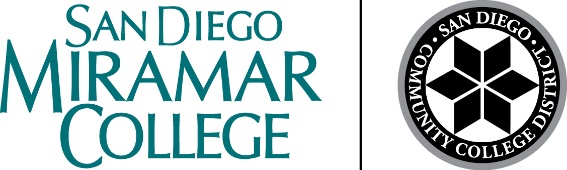 